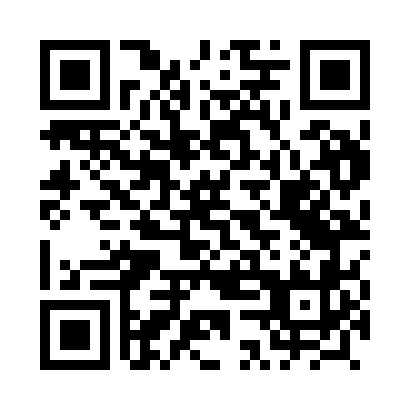 Prayer times for Pyszaca, PolandMon 1 Apr 2024 - Tue 30 Apr 2024High Latitude Method: Angle Based RulePrayer Calculation Method: Muslim World LeagueAsar Calculation Method: HanafiPrayer times provided by https://www.salahtimes.comDateDayFajrSunriseDhuhrAsrMaghribIsha1Mon4:256:2612:555:227:269:192Tue4:226:2312:555:247:289:223Wed4:196:2112:555:257:309:244Thu4:166:1912:555:267:319:265Fri4:136:1712:545:277:339:296Sat4:106:1412:545:297:359:317Sun4:076:1212:545:307:379:338Mon4:046:1012:535:317:389:369Tue4:016:0712:535:327:409:3810Wed3:586:0512:535:337:429:4111Thu3:556:0312:535:357:439:4312Fri3:526:0112:525:367:459:4613Sat3:495:5912:525:377:479:4814Sun3:465:5612:525:387:499:5115Mon3:435:5412:525:397:509:5316Tue3:395:5212:515:407:529:5617Wed3:365:5012:515:417:549:5918Thu3:335:4812:515:437:5510:0119Fri3:305:4512:515:447:5710:0420Sat3:265:4312:515:457:5910:0721Sun3:235:4112:505:468:0010:1022Mon3:195:3912:505:478:0210:1223Tue3:165:3712:505:488:0410:1524Wed3:135:3512:505:498:0610:1825Thu3:095:3312:505:508:0710:2126Fri3:065:3112:495:518:0910:2427Sat3:025:2912:495:528:1110:2728Sun2:585:2712:495:538:1210:3029Mon2:555:2512:495:558:1410:3330Tue2:515:2312:495:568:1610:37